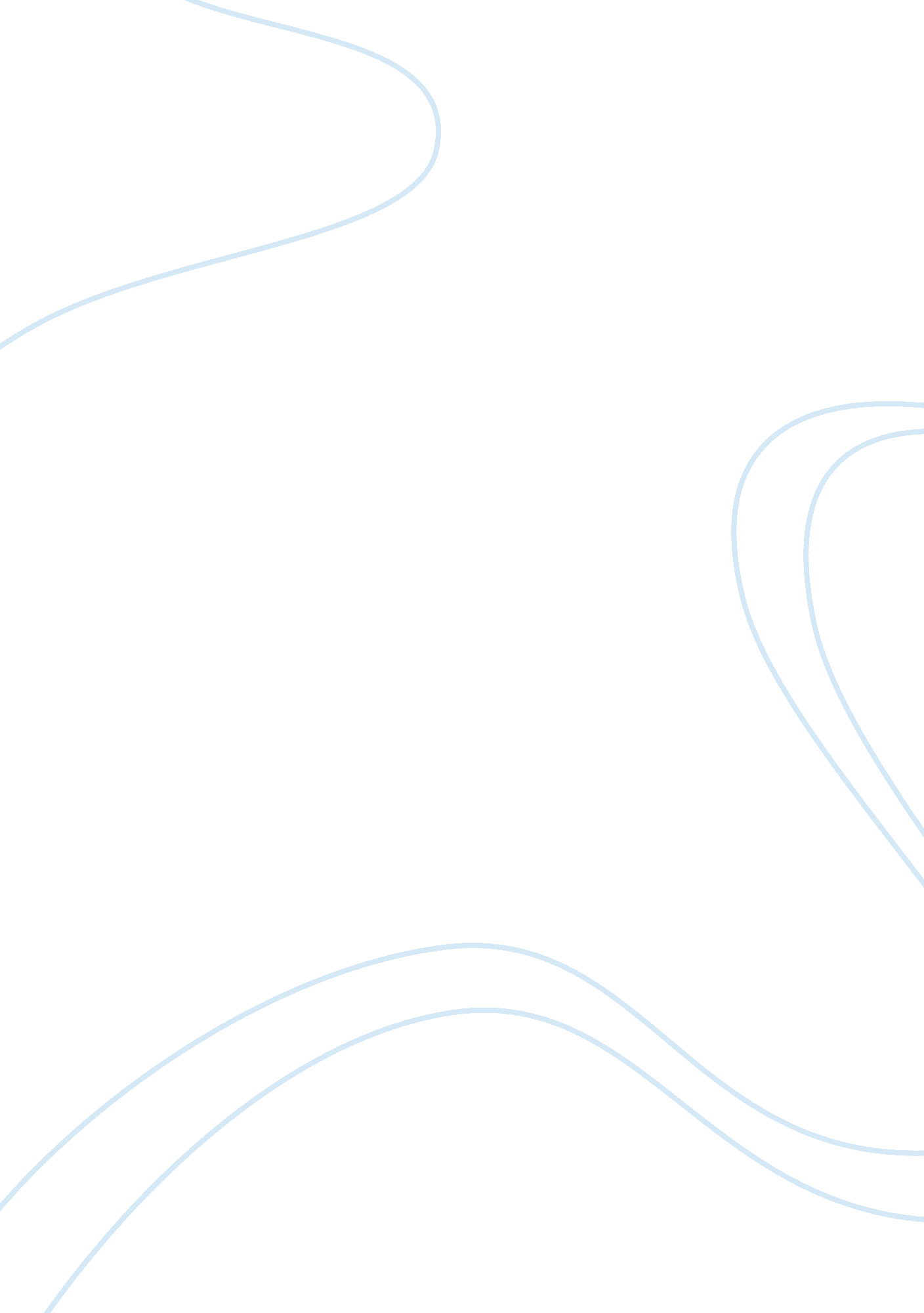 Kuwaitget won’t break the bank. we knowEconomics, Budget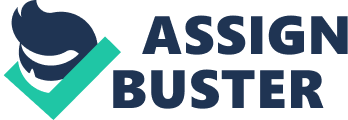 KuwaitGet your Bag Pack and Book cheap flights to Kuwait with Fareskart. us The quick and easy way to find the cheap tickets to Kuwait. Fly to KuwaitKuwait, the middle east country on the Persian Gulf, has cultural heritage. At its heart sits the Grand Mosque, known for its vast interior and chandeliered dome. the Kuwait National Museum explores history and features science shows at its planetarium. Souk Al-Mubarakiya is a vast food and handicraft market. The painted steel Kuwait Towers are the symbol of the city, and feature a viewing platform and restaurant looking out over Kuwait. Visit the Sadu House to learn about Bedouin culture and shop for handmade crafts and fabrics. Here at FaresKart, we’re committed to helping you find cheap flights to Kuwait that won’t break the bank. We know you want to put more of your hard-earned cash toward exploring the sites and less on the price of your airfare. That’s why we provide you with a vast selection of affordable plane tickets, including roundtrip and one-way reservations, to ensure your Middle East travel plans remain within your budget. Take advantage of our lowest rates on airfare and have leftover money to spare on your travel adventures. Explore KuwaitKuwait exudes the charm of Arabian adventure, and therefore, the travelers find plenty of things to do in Kuwait. Failaka Island knowns for 1950s traditional houses of heritage village. Failaka Island has some of the most significant archaeological sites in the Gulf. With a history dating from the Bronze Age. Seif Palace is a palace in Kuwait City, Kuwait. Located opposite the Grand Mosque, one of Seif Palace’s best-known features is the watch tower, covered in blue tiles and with a roof plated in pure gold. Al Kout Beach hosts a lively array of family-friendly activities as well as plenty of waterside leisure. Bask in front of refreshing cerulean waters and soak up the sun before wandering to one of many beachside cafes for an al fresco meal. The Kuwait Towers are a group of three slender towers in Kuwait City, standing on a promontory into the Persian Gulf. They were the sixth, and last, group in the larger Kuwait Water Towers system of 34 towers, and were built in a style considerably different from the other five groups. Kuwait Municipal Gardens are one among the many Kuwait attractions, which are also good places for an outing after the sunset. Moreover people can relax and watch the beauty of the setting sun. The most popular among them is in the Fahd Al-Salem Street. Best Time To visit KuwaitThe Best time to visit Kuwait there day temperatures come down to 18º C and nights are colder. If you are visiting in summer, it is important to stay away from direct sunlight as much as possible. Sunstroke, severe sunburn and dehydration are potential hazards. Drink a lot of fluids to make up for the vital body salts you will lose through perspiration. International airports in Kuwait City, KuwaitKuwait City, Kuwait (KWI / OKBK) Kuwait International AirportBasra, Iraq (BSR / ORMM) Basra International Airport 